РЕШЕТИЛІВСЬКА МІСЬКА РАДА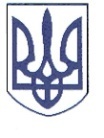 ПОЛТАВСЬКОЇ ОБЛАСТІРОЗПОРЯДЖЕННЯ	04 липня 2023 року                                                                                           № 169Про виплату одноразової грошової допомоги мобілізованим на військову службу у зв’язку з військовою агресією Російської Федерації проти УкраїниВідповідно до рішення Решетилівської міської ради сьомого скликання від 09 листопада 2018 року ,,Про затвердження Комплексної програми соціального захисту населення Решетилівської міської ради на 2019-2023 роки” (11 позачергова сесія) (зі змінами), Порядку надання одноразової грошової допомоги призваним на військову службу у зв’язку з військовою агресією Російської Федерації проти України, затвердженого рішенням Решетилівської міської ради восьмого скликання від 18 листопада 2022 року № 1190-27-VIII (27 позачергова сесія), розглянувши заяви та подані документи Боберського О.В., Богушевського С.А., Гасимова Е. Г. огли, Гримашевича Є. Ю., Дурнєва О.Є., Іванова Г.Г., Квашука В.П., Козарь В.Ю., Коп’яка В.В., Ливча М.М., Павленко М.М., Сєбєлєва М.В., Срібного Р.М., Фідрі О.О.ЗОБОВ’ЯЗУЮ:	Відділу бухгалтерського обліку, звітності та адміністративно-господарського забезпечення (Момот С.Г.) виплатити грошову допомогу кожному в розмірі 5 000,00 (п’ять тисяч) грн.:Боберському Олегу Васильовичу, який зареєстрований та проживає за адресою: ***Полтавського району Полтавської області;Богушевському Сергію Анатолійовичу, який зареєстрований та проживає за адресою: *** Полтавського району Полтавської області;Гасимову Елішану Габіл огли, який зареєстрований та проживає за адресою: *** Полтавського району Полтавської області;Гримашевичу Євгену Юрійовичу, який зареєстрований та проживає за адресою: *** Полтавського району Полтавської області;Дурнєву Олександру Єгоровичу, який зареєстрований та проживає за адресою: *** Полтавського району Полтавської області;Іванову Герману Геннадійовичу, який зареєстрований та проживає за адресою: *** Полтавського району Полтавської області;Квашуку Василю Петровичу, який зареєстрований та проживає за адресою: *** Полтавського району Полтавської області;Козарь Віктору Юрійовичу, який зареєстрований та проживає за адресою: *** Полтавського району Полтавської області;Коп’яку Володимиру Васильовичу, який зареєстрований та проживає за адресою: *** Полтавського району Полтавської області; Ливчу Максиму Михайловичу, який зареєстрований та проживає за адресою: *** Полтавського району Полтавської області; Павленко Миколі Миколайовичу, який зареєстрований та проживає за адресою: *** Полтавського району Полтавської області; Сєбєлєву Михайлу Вікторовичу, який зареєстрований та проживає за адресою: *** Полтавського району Полтавської області; Срібному Руслану Миколайовичу, який зареєстрований та проживає за адресою: *** Полтавського району Полтавської області; Фідрі Олександру Олеговичу, який зареєстрований та проживає за адресою: *** Полтавського району Полтавської області;Секретар міської ради								Т.А. Малиш